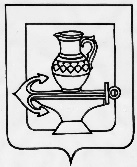 СОВЕТ ДЕПУТАТОВ СЕЛЬСКОГО ПОСЕЛЕНИЯ ЛЕНИНСКИЙ СЕЛЬСОВЕТЛИПЕЦКОГО МУНИЦИПАЛЬНОГО РАЙОНАЛИПЕЦКОЙ ОБЛАСТИ РОССИЙСКОЙ ФЕДЕРАЦИИТридцать седьмая сессия шестого созываРЕШЕНИЕ  05.04.2023г.                                                                                                              № 109О внесении изменения в положение о порядке проведения общественных обсуждений или публичных слушаний в сфере градостроительных отношений на территории сельского поселения Ленинский сельсовет Липецкого муниципального района, принятое решением Совета депутатов сельского поселения Ленинский сельсовет Липецкого муниципального района Липецкой области Российской Федерации от 25.04.2019 года № 202 Рассмотрев Протест прокуратуры Липецкого района от 22.02.2023г.                         № 79-2023 на положение о порядке проведения общественных обсуждений или публичных слушаний в сфере градостроительных отношений на территории сельского поселения Ленинский сельсовет Липецкого муниципального района Липецкой области, принятое  решением Совета депутатов сельского поселения Ленинский сельсовет Липецкого муниципального района Липецкой области Российской Федерации от 25.04.2019 № 202, в соответствии с  Градостроительным кодексом Российской Федерации, Федеральным Законом от 06.10.2003г. №131-ФЗ "Об общих принципах организации местного самоуправления в Российской Федерации", Уставом сельского поселения Ленинский сельсовет Липецкого муниципального района Липецкой области Российской Федерации, и учитывая рекомендации постоянных депутатских комиссий, Совет депутатов сельского поселения Ленинский сельсовет Липецкого муниципального района Липецкой области Российской ФедерацииРЕШИЛ:   1. Внести в положение о порядке проведения общественных обсуждений или публичных слушаний в сфере градостроительных отношений на территории сельского поселения Ленинский сельсовет Липецкого муниципального района, принятое решением Совета депутатов сельского поселения Ленинский сельсовет Липецкого муниципального района Липецкой области Российской Федерации от 25.04.2019 года № 202 следующее изменение:   подп. 8.1.2 п. 8.1 части 8 изложить в новой редакции:« 8.1.2. По проекту правил землепользования и застройки, проектам внесения изменений в правила землепользования и застройки продолжительность публичных слушаний или общественных обсуждений составляет не более одного месяца со дня опубликования такого проекта до дня опубликования (обнародования) заключения о результатах общественных обсуждений или публичных слушаний.   В случае подготовки изменений в правила землепользования и застройки в части внесения изменений в градостроительный регламент, установленный для конкретной территориальной зоны, публичные слушания или общественные обсуждения проводятся в границах территориальной зоны, для которой установлен такой градостроительный регламент.» 2. Настоящее решение направить главе сельского поселения для официального обнародования.3. Настоящее решение вступает в силу со дня его обнародования.Председатель Совета депутатов сельского поселения Ленинский сельсовет                                                                             Н. А. Митина